РАЗВИТИЕ РЕЧИУпражнение «Расскажи –ка»Составление детьми предложений о вымышленной планете и ее обитателях по вопросам (с опорой на картинный план, объединение их в рассказ.Вопросы:-Как назовем планету?-Как она выглядит из космоса?-Что есть на этой планете?-Как выглядят ее жители? Как их называют, что они делают?-Что вы расскажите им о своей планете?-Ваше отношение к планете и ее обитателям.Отгадывание загадок. Развитие связной речи, мышления.Угли пылают —Совком не достать.Ночью их видно,А днем не видать.Что это?( звезды.)РОДИТЕЛЬ:Как ТЫ  догадался?От планетыДо планетыМчатся в космосе…. (ракеты)У бабушки над избушкойВисит неба краюшкаСобаки лают, достать не могут. (Месяц)Синенька шубаПокрыла весь мир. (Небо)Подвижное упражнение «Ракета». Координация речи сдвижением. Развитие творческого воображения.А сейчас мы с тобой, Маршируют по кругуУлетаем на ракете.На носки поднимись, Поднимаются на носки,тянут руки вверх, сомкнувихА потом руки вниз Опускают руки.Раз, два, подтянись. Вновь тянутся вверх.Вот летит ракета ввысь! Бегут по кругу на носочках.Игра «Скажи наоборот» Развитие словаря, подбор словантонимов.РОДИТЕЛЬ предлагает ребенку пройти на ковер и встать в круг. Онберет в руки мяч.РОДИТЕЛЬ: Давайте поиграем в игру « Скажи наоборот» В солнечныйдень очень светло, а в космосе……. (темно)РОДИТЕЛЬ: Летом на солнце очень жарко, а в космосе…. (холодно)РОДИТЕЛЬ: На Земле люди совершают движения быстро, а вкосмосе….(медленно)РОДИТЕЛЬ: На Земле работать легко, а в космосе… (тяжело)ХУДОЖЕСТВЕННАЯ ЛИТЕРАТУРАГ. Лагздынь «Космонавт»«Мне бы надо, очень надоКосмонавтом смелым стать.Мне бы надо, очень надоК двум Медведицам слетать!Если силы наберу,Заверну и на Луну,И к веселым марсианамНепременно загляну!Мама шлем уже купила,Скоро к звездам полечу.Ем и кашу, и морковку,Если даже не хочу»РАСКАЗЫ ПРО КОСМОС(https://infourok.ru/rasskazy-detyam-o-kosmose-4241982.html)
«Космонавты» Артур Гиваргизов
Детство — это целая Вселенная. А дети — путешественники по бескрайним галактикам. О чем мечтают маленькие космонавты? Мальчик Сережа оправляется в путешествие по Солнечной системе и знакомится с планетами. А мама всегда волнуется, что сын надел скафандр не по погоде.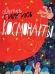 «Космос» Дмитрий Костюков, Зина Сурова
Это очень необычная и правдивая книга. В ней собраны фотографии старта космических ракет, процесс их сборки, тренировки астронавтов, а также настоящие снимки с орбиты, сделанные космонавтом! Авторы сделали книгу познавательной и красочной, словно комикс.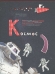 (http://knigki-pro.ru/knigi-pro/170-knigi-pro-kosmos-dlya-detey.html)